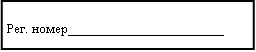 Федеральное государственное бюджетное образовательное учреждение высшего образования«РОССИЙСКАЯ АКАДЕМИЯ НАРОДНОГО ХОЗЯЙСТВА И ГОСУДАРСТВЕННОЙ СЛУЖБЫ ПРИ ПРЕЗИДЕНТЕ РОССИЙСКОЙ ФЕДЕРАЦИИ»Директору Читинского филиалаРоссийской академии народного хозяйства и государственной службы при Президенте РФ                                                                                                          Е.А Лапапостоянно проживающий(ая) по адресу (по прописке): адрес фактического проживания: контактные телефоны: E-mail: З А Я В Л Е Н И ЕПрошу допустить меня к вступительным испытаниям и участию в конкурсе для зачисления в Читинский филиал федерального государственного бюджетного образовательного учреждения высшего образования «Российская академия народного хозяйства и государственной службы при Президенте Российской Федерации» для обучения в Читинском филиале федерального бюджетного образовательного учреждения высшего образования «Российская академия народного хозяйства и государственной службы при Президенте Российской федерации» по программе повышения квалификации  Основы предпринимательской деятельности и бизнес-планирования (Школа предпринимательства) 72  академических часов на месте по договору на очную с применением ДОТ форму обучения. О себе сообщаю следующее:Окончил (а) в  ________    году учебное заведение: Документ об образовании ______________серия ____________      дата выдачи: _________________Специальность/направление: Квалификация/степень: Наличие дипломаИностранный язык: Место работы: Государственные служащие (федеральные/субъектов РФ): Муниципальные служащие: Прочие: Рабочий телефон, e-mail: Должность: Общий стаж работы: «_____» ________2023 г.                            ______________________________ (Подпись)Документы принял__________(______________________)    «______»_________________2023 гФамилия: Имя: Отчество:Пол: 
Дата рождения: Место рождения: Гражданство РФДокумент, удостоверяющий личность:(тип документа) Серия                                  № Когда выдан: Кем выдан: Код подразделения: С лицензией Федеральной службы по надзору в сфере образования и науки  серии серия 90Л01 № 0009750 от 09 октября 2017 г. на право ведения образовательной деятельности, Уставом Академии, Правилами приема, Положением о филиале, Правилами подачи апелляции ознакомлен.__________________________            (Подпись поступающего)Согласен на обработку представленных мною персональных данных в порядке, установленном Федеральным законом от 27 июля 2006 г. № 152-ФЗ «О персональных данных» __________________________            (Подпись поступающего)